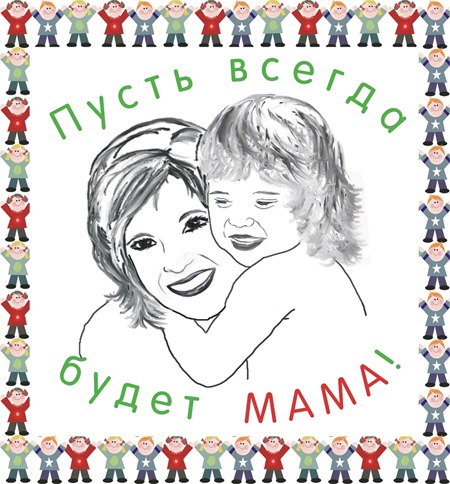 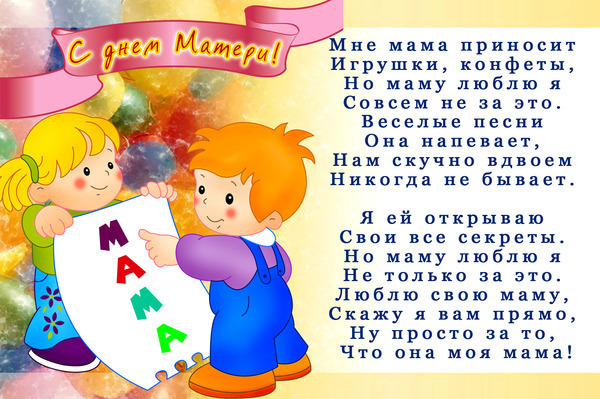 Дорогие наши мамочки и бабушки! Поздравляем вас с  Днем Матери!Приглашаем Вас  на утренник, который состоится--------ноября в ------- ч  -------минДорогие наши мамочки и бабушки! Поздравляем вас с  Днем Матери!Приглашаем Вас  на утренник, который состоится--------ноября в ------- ч  -------минДорогие наши мамочки и бабушки! Поздравляем вас с  Днем Матери!Приглашаем Вас  на утренник, который состоится--------ноября в ------- ч  -------минДорогие наши мамочки и бабушки! Поздравляем вас с  Днем Матери!Приглашаем Вас  на утренник, который состоится--------ноября в ------- ч  -------мин